January 19, 2021Via electronic service only due to Emergency Order at M-2020-3019262	In Re:	P-2020-3022988Petition of Pike County Power & Lightfor approval of Default Service Plan and Waiver of Commission Regulations and Nunc Pro Tunc Treatment Telephonic Hearing Notice 	This is to inform you that an Initial Call-In Telephonic hearing on the above-captioned case will be held as follows:Type:		Initial Call-In TelephonicDate:		Wednesday, February 10, 2021Time:		10:00 AMPresiding:	Administrative Law Judge Eranda VeroTelephone:	215.560.2105At the above date and time, you must call into the hearing.  If you fail to do so, your case will be dismissed.  You will not be called by the Presiding Officer.To participate in the hearing, You must dial the toll-free number listed belowYou must enter a PIN number when instructed to do so, also listed belowYou must speak your name when promptedThe telephone system will connect you to the hearingToll-free Bridge Number:	1-866-560-8322PIN Number:			36676820If you have any witnesses you want to have present during the hearing, you must provide them with the telephone number and PIN number. 	Attention:  You may lose the case if you do not take part in this hearing and present facts on the issues raised.	If you have any hearing exhibits to which you will refer during the hearing, one (1) copy must be emailed to the Presiding Officer at  evero@pa.gov  and one (1) copy each must be sent to every other party.  All copies must be received at least five (5) business days before the hearing.	You must email the Presiding Officer with a copy of ANY document you file in this case.	Individuals representing themselves are not required to be represented by an attorney.  All others (corporation, partnership, association, trust or governmental agency or subdivision) must be represented by an attorney.  An attorney representing you should file a Notice of Appearance before the scheduled hearing date.	If you require an interpreter to participate in the hearings, we will make every reasonable effort to have an interpreter present.  Please email the Presiding Officer at least ten (10) business days prior to your hearing to submit your request.AT&T Relay Service number for persons who are deaf or hearing-impaired:  1.800.654.5988The Public Utility Commission offers a free eFiling Subscription Service, which allows users to automatically receive an email notification whenever a document is added, removed, or changed on the PUC website regarding a specific case.  Instructions for subscribing to this service are on the PUC’s website at http://www.puc.pa.gov/Documentation/eFiling_Subscriptions.pdf. P-2020-3022988 - PETITION OF PIKE COUNTY POWER AND LIGHT FOR APPROVAL OF DEFAULT SERVICE PLAN AND WAIVER OF COMMISSION REGULATIONS AND NUNC PRO TUNC TREATMENT Updated 01/08/21WHITNEY E SNYDER ESQUIRE
THOMAS J SNISCAK ESQUIRE
HAWKE MCKEON AND SNISCAK LLP100 N 10TH STREETHARRISBURG PA  17101717.236.1300
Accepts eService
wesnyder@hmslegal.com
tjsniscak@hmslegal.comRepresenting Pike County Power and Light
Accepts eServiceDAVID EVARD*ARON J BEATTYOFFICE OF CONSUMER ADVOCATE5TH FLOOR FORUM PLACE555 WALNUT STREETHARRISBURG PA 17101 1923
Via e-mail only due to Emergency Order at M-2020-3019262devard@paoca.orgabeatty@paoca.org
*Accepts eServiceSHARON WEBB ESQUIRE OFFICE OF SMALL BUSINESS ADVOCATE 555 WALNUT STREET 1ST FLOOR HARRISBURG PA  17101 717.783.2525
Via e-mail only due to Emergency Order at M-2020-3019262 swebb@pa.gov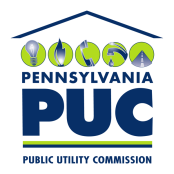  PUBLIC UTILITY COMMISSIONOffice of Administrative Law Judge400 NORTH STREET, HARRISBURG, PA 17120IN REPLY PLEASE REFER TO OUR FILE